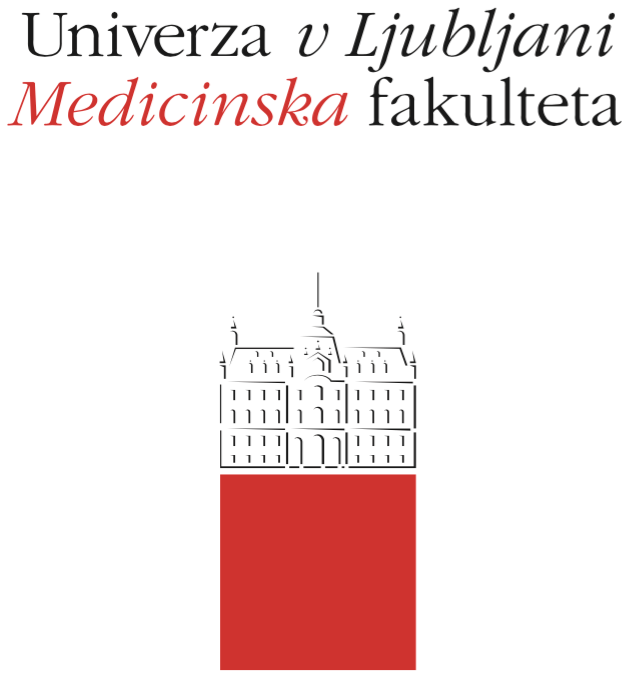 Ljubljana, 16. april 2024Vabilo na 4. redno sejo Študentskega sveta UL MFVabim vas na 4. redno sejo Študentskega sveta UL MF, ki bo potekala v torek, 23. aprila 2024, ob 18.00 hibridno v pisarni Študentskega sveta UL MF in preko videokonferenčne aplikacije Zoom.Dnevni red:Potrditev dnevnega redaPotrditev zapisnikov prejšnjih sejPoročilo vodstvaPoročila s sej organov, delovnih teles in drugih organizacijPoročilo predstavnikov letnikov in rotacij ter predstavnikov študentskih aktivnostiHabilitacije in mnenja o pedagoškem deluFinančne zadevePodelitev Lavričevega priznanjaPobude in vprašanja svetnikovRaznoSeja bo predvidoma trajala eno uro in pol.Gradivo bo svetnikom na voljo v elektronskem arhivu študentskega sveta najpozneje do 20.aprila 2024.Aljaž RenkopredsednikŠtudentskega svetaUL Medicinske fakultetePripravil: Ema Šuligoj Vabljeni/v vednost:svetniki študentskega sveta,študenti UL MF (spletna stran) invodstvo UL MF.